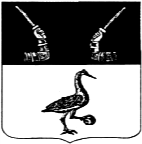 Администрация муниципального образованияПриозерский муниципальный район Ленинградской областиП О С Т А Н О В Л Е Н И Еот   июля 2020 года   №   _____В соответствии с пунктом 13 статьи 155 и статьей 156 Жилищного кодекса Российской Федерации, Методическими указаниями установления размера платы за пользование жилым помещением для нанимателей жилых помещений по договорам социального найма и договорам найма жилых помещений  муниципального жилищного фонда, утвержденными приказом Министерства строительства и жилищно-коммунального хозяйства Российской Федерации от 27 сентября 2016 г. № 668/пр, соглашением № 04 от 17.12.2019 года между администрацией муниципального образования Приозерский муниципальный район и администрацией  муниципального образования Ларионовское сельское поселение  о передаче полномочий по установлению платы за жилое помещение  для населения, решениями собраний собственников жилых помещений многоквартирных домов муниципального образования  Ларионовское сельское поселение, Уставом  муниципального образования Приозерский муниципальный район Ленинградской области, администрация муниципального образования Приозерский муниципальный район Ленинградской области ПОСТАНОВЛЯЕТ:1. Установить размер платы за содержание жилого помещения для нанимателей жилых помещений по договорам социального найма и по договорам найма жилых помещений муниципального жилого фонда, расположенного на территории муниципального образования Ларионовское сельское поселение  (Приложение).2.  Настоящее постановление опубликовать на официальном сайте администрации муниципального образования Приозерский муниципальный район Ленинградской области в сети Интернет.3. Настоящее постановление вступает в силу с 01.08.2020.4. Контроль за исполнением настоящего постановления возложить на заместителя главы администрации по жилищно-коммунальному хозяйству Полищука В.С. Глава   администрации                                                                                               А.Н. Соклаков Разослано: дело-2, ОКХ-1, КФ-1, поселения-1, УО - 1,  АО «ЕИРЦ ЛО» -1, ОИПТОиВС – 1; районная библиотека.-1.Приложение Размер платыза содержание жилого помещения для нанимателей жилых помещений по договорам социального найма и договорам найма жилых помещений муниципального жилищного фонда, расположенного на территории  муниципального  образования  Ларионовское   сельское  поселениеУправляющая организация  ЗАО «ТВЭЛОблСервис»Лист  согласованияК проекту постановления                                              от «___»_июля_ 2020_    №________«Об установлении  размера платы за содержание жилого помещения для нанимателей жилых помещений по договорам социального найма и договорам найма жилых помещений муниципального жилищного фонда, расположенного на территории  муниципального  образования  Ларионовское   сельское  поселение»Структурное подразделение – отдел коммунального хозяйстваИсполнитель: Ведущий специалист отдела коммунального хозяйстваО.М. Борисова, Телефон 36-693Об установлении  размера платы за содержание жилого помещения для нанимателей жилых помещений по договорам социального найма и договорам найма жилых помещений муниципального жилищного фонда, расположенного на территории  муниципального  образования  Ларионовское   сельское  поселение№ п/пАдресСодержание жилого помещения (руб./кв.м)с 01.08.2020№ п/пАдресСодержание жилого помещения (руб./кв.м)с 01.08.2020пос. Починок1ул. Леншоссе, д. 534,782ул. Леншоссе, д. 941,393ул. Леншоссе, д. 1143,324ул. Леншоссе, д. 1728,935ул. Леншоссе, д. 2126,486ул. Леншоссе, д. 31/129,90пос. Моторноеул. Рыбацкая, д. 313,34ул. Рыбацкая, д. 612,75ул. Рыбацкая, д. 712,44ул. Рыбацкая, д. 813,51пос. Коммунары1ул. Железнодорожная, д. 1433,862ул. Железнодорожная, д. 1628,203ул. Садовая, д. 727,184ул. Садовая, д. 923,815ул. Садовая, д. 1121,936ул. Садовая, д. 1525,527ул. Садовая, д. 1735,088ул. Центральная, д. 130,199ул. Центральная, д. 227,88 с 01.10.2020 по 30.04.202142,88 с 01.05.2021 по 30.09.202110ул. Центральная, д. 534,9711ул. Центральная, д. 631,8612ул. Центральная, д. 936,5613ул. Центральная, д. 1036,8814ул. Центральная, д. 1234,33Согласующее лицоЗамечания Виза согласования(дата, подпись)Заместитель главы администрации по жилищно-коммунальному хозяйствуПолищук В.С.«____»________2020Заместитель главы администрации по экономике и финансам – председатель комитета финансовПетрюк О.Г.«____»________2020И.о. начальника отдела коммунального хозяйстваХлюстова С.Л.«____»________2020Начальник отдела городского хозяйства управления по строительствуБерстнев А.Р.«____»________2020Начальник юридического отделаМихалева И.Н.«____»________2020